Publicado en  el 04/08/2016 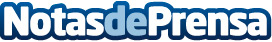 'La guerra de las mujeres' obra que pretende fusionar dos patrimonios de la Humanidad: el flamenco y el patrimonio de MéridaEl nuevo montaje de la 62 edición del Festival de Teatro Clásico de Mérida que cuenta con la participación de Estrella Morente, Antonio Canales y Aída Gómez. Una "oportunidad única" para contemplar la fusión entre dos figuras declaradas Patrimonio de la Humanidad por la UNESCODatos de contacto:Nota de prensa publicada en: https://www.notasdeprensa.es/la-guerra-de-las-mujeres-obra-que-pretende Categorias: Artes Escénicas Sociedad Extremadura Entretenimiento Patrimonio http://www.notasdeprensa.es